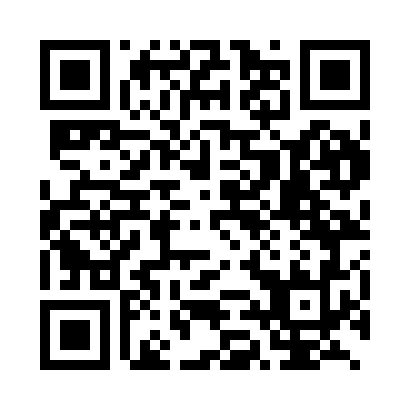 Prayer times for Pristina, KosovoWed 1 May 2024 - Fri 31 May 2024High Latitude Method: NonePrayer Calculation Method: Muslim World LeagueAsar Calculation Method: ShafiPrayer times provided by https://www.salahtimes.comDateDayFajrSunriseDhuhrAsrMaghribIsha1Wed3:395:2912:324:267:369:192Thu3:375:2812:324:267:379:213Fri3:355:2712:324:277:389:234Sat3:335:2512:324:277:399:245Sun3:315:2412:324:277:409:266Mon3:305:2312:324:287:429:287Tue3:285:2212:324:287:439:298Wed3:265:2012:324:287:449:319Thu3:245:1912:324:297:459:3310Fri3:225:1812:324:297:469:3411Sat3:205:1712:324:297:479:3612Sun3:195:1612:324:307:489:3813Mon3:175:1512:324:307:499:3914Tue3:155:1412:324:307:509:4115Wed3:135:1312:324:317:519:4316Thu3:125:1212:324:317:529:4417Fri3:105:1112:324:317:539:4618Sat3:085:1012:324:327:549:4719Sun3:075:0912:324:327:559:4920Mon3:055:0812:324:327:569:5121Tue3:045:0712:324:337:579:5222Wed3:025:0612:324:337:589:5423Thu3:015:0612:324:337:599:5524Fri2:595:0512:324:348:009:5725Sat2:585:0412:324:348:019:5826Sun2:575:0312:324:348:0210:0027Mon2:555:0312:334:358:0310:0128Tue2:545:0212:334:358:0410:0329Wed2:535:0112:334:358:0510:0430Thu2:525:0112:334:368:0510:0531Fri2:515:0012:334:368:0610:07